Laatste wensenboekjeWeinig is zeker in het leven. Hoewel we er liever niet al te vaak aan denken, staat in elk geval vast, dat er een tijd komt dat we het tijdelijke met het eeuwige gaan verwisselen. Toch is het verstandig om hier wel bij stil te staan. Wat u nu al regelt of kenbaar maakt aan anderen, kan gemakkelijk zijn voor uw nabestaanden in dagen van verdriet. Er moet dan al zoveel geregeld worden. Daarom wil ik u graag dit wensenboekje aanbieden, beter gezegd uw wensenboekje. Het gaat in dit boekje immers om uw persoonlijke wensen, ideeën en de wijze waarop uw uitvaart er in de toekomst uit moet zien. Dit wensenboekje biedt u de gelegenheid om in alle rust en in uw eigen vertrouwde omgeving uw wensen te overwegen en zoveel mogelijk vast te leggen. Na het invullen van dit boekje kunt u dit thuis bewaren bij al uw andere belangrijke papieren. Het is fijn als iemand die u vertrouwd op de hoogte is van uw wensen. Wellicht vult u het formulier in met hem of haar? Maar ook ik kan uw klankbord zijn of uw vragen beantwoorden: Met u en naast u zorgen we samen voor een warm, persoonlijk en waardig afscheid vanuit het hart. Neemt u daarvoor, zonder verplichtingen, gerust en geheel vrijblijvend contact op.  Met vriendelijke groet,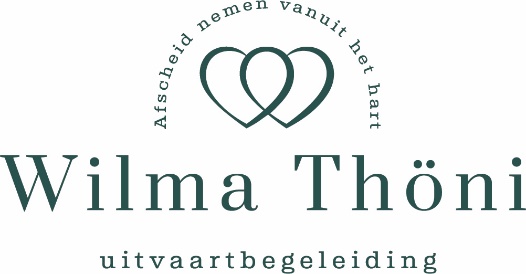 Oldenzaalseweg 1007666 LH Fleringen06-10478890In dit Laatste wensenboekje geef ik aan wat mijn voorkeuren zijn rondom mijn uitvaart. Ook benoem ik een aantal aanvullende wensen. In de tijd na mijn overlijden kan het mijn naasten helpen te weten wat ik graag uitgevoerd zou willen zien. Ik vraag mijn nabestaanden om mijn wensen te respecteren en, waar dit mogelijk is, deze te honoreren. Daar waar ik geen keuze heb gemaakt, is het aan mijn nabestaanden om de keuze te maken. Naam 		_________________________________________Plaats 	_________________________________________Datum 	_________________________________________Handtekening 	____________________________________PersoonsgegevensAchternaam	_________________________________________Voorna(a)m(en)  ______________________________________Roepnaam	_________________________________________Geboortedatum	____________________________________Geboorteplaats _______________________________________Nationaliteit	_________________________________________BSN (burgerservicenr.) _________________________________Levensovertuiging_____________________________________Adres 	______________________________________________Postcode en woonplaats _______________________________Telefoonnummer _____________________________________Ongehuwd /gehuwd / samenwonend met partner / gereg. partner / weduwe / weduwnaar van /gescheiden van_________________________________________________KinderenNaam	______________________________________________Voornamen	_________________________________________Geboortedatum_______________________________________Geboorteplaats _______________________________________Naam	______________________________________________Voornamen	_________________________________________Geboortedatum_______________________________________Geboorteplaats _______________________________________Naam	______________________________________________Voornamen	_________________________________________Geboortedatum_______________________________________Geboorteplaats _______________________________________Naam	______________________________________________Voornamen	_________________________________________Geboortedatum_______________________________________Geboorteplaats _______________________________________Wie regelt mijn uitvaart?Ik verzoek de volgende persoon mijn uitvaart te regelen:Naam en voornaam__________________________________Relatie____________________________________________Adres	_____________________________________________Postcode en woonplaats_______________________________Telefoonnummer ____________________________________E-mailadres	________________________________________Mocht deze persoon dit niet kunnen of willen doen, dan verzoek ik de volgende persoon mijn uitvaart te laten regelenNaam en voornaam___________________________________Relatie_____________________________________________Adres	______________________________________________Postcode en woonplaats________________________________Telefoonnummer _____________________________________E-mailadres	_________________________________________UitvaartondernemerIk wil dat mijn uitvaart wordt geregeld door:□ 	Wilma Thöni Uitvaartbegeleiding	Oldenzaalseweg 100	7666LH Fleringen	06-10478890 b.g.g: 0546-621944□	Andere Uitvaartonderneming: 	Naam____________________________________		Adres____________________________________		Telefoonnr: _______________________________□	Ik laat de keuze aan mijn nabestaandenGraag direct na mijn overlijden informerenNaam en voornaam__________________________________Relatie____________________________________________Adres	_____________________________________________Postcode en woonplaats_______________________________Telefoonnummer ____________________________________E-mailadres	________________________________________Naam en voornaam__________________________________Relatie____________________________________________Adres	_____________________________________________Postcode en woonplaats_______________________________Telefoonnummer ____________________________________E-mailadres	________________________________________Naam en voornaam__________________________________Relatie____________________________________________Adres	_____________________________________________Postcode en woonplaats_______________________________Telefoonnummer ____________________________________E-mailadres	________________________________________Naam en voornaam__________________________________Relatie____________________________________________Adres	_____________________________________________Postcode en woonplaats_______________________________Telefoonnummer ____________________________________E-mailadres	________________________________________Persoonlijke informatieDit wil ik graag over mijzelf en mijn visies vertellenStel: U vraagt aan uw partner, kinderen of goede vriend hoe zij u als mens zouden beschrijven, hoe zou deze beschrijving dan zijn? ________________________________________________________________________________________________________________________________________________________________________________________________________________________________________________________________________________________________________________________________________________________________________________________________________________________________________________________________________________________________________________________________________________________________________________________________________________________________________________Misschien ziet deze beschrijving er anders uit dan als u dezelfde vraag aan uzelf stelt. Hoe zou u uzelf beschrijven? ________________________________________________________________________________________________________________________________________________________________________________________________________________________________________________________________________________________________________________________________________________________________________________________________________________________________________________________________________________________________________________________________________________________________________________________________________________________________________________________________________________________________________________________________________________________________________________________________________________________________________________________________Welke activiteiten (werk, maatschappelijk, thuis, vrijwilligerswerk) zijn voor u belangrijk (geweest) en wat zijn uw motieven (geweest) om deze activiteiten op uw unieke manier uit te voeren. ____________________________________________________________________________________________________________________________________________________________________________________________________________________________________________________________________________________________________________________________________________________________________________________________________________________________________________________________________________________________________________________________________________________________________________________________________________________________________________________________________________________________________________________________________________________________________________________________________________________________________________________________________________________________________________________________________________________________________________________________________________________________Naast deze activiteiten is er misschien nog meer tijd in uw leven geweest om dingen te doen waar u plezier in heeft. Waar bestaan deze activiteiten uit en wat bieden ze u? ________________________________________________________________________________________________________________________________________________________________________________________________________________________________________________________________________________________________________________________________________________________________________________________________________________________________________________________________________________________________________________________________________________________________________________________________________________________________________________________________________________________________________________________________________________________________________________________________________________________________________________________________________________________________________________________________________________________________________Ieder mens is uniek. Heeft u eigen-aardigheden of bijzonderheden die genoemd mogen worden bij uw uitvaart? En welke wilt u juist niet genoemd laten worden?____________________________________________________________________________________________________________________________________________________________________________________________________________________________________________________________________________________________________________________________________________________________________________________________________________________________________________________________________________________________________________________________________________________________________________________________________________________________________________________________________________________________________________________________________________________________________________________________________________Belangrijke papierenMijn verzekeringspapieren liggen bewaart in / bij ____________________________________________________Mijn trouwboekje is opgeborgen in ____________________________________________________Ik heb een testament op laten maken bij ____________________________________________________Als executeur heb ik aangewezen Naam_________________________________________Adres__________________________________________Telefoonnummer_________________________________Andere belangrijke documenten liggen in ____________________________________________________Ik ben lid van een uitvaartvereniging □ ja, van ____________________________________________________□ nee Ik heb een donorcodicil□ ja □ nee□ ik stel mijn organen/weefsels wel/niet ter beschikking    voor donatie□ ik heb wel/niet het registratieformulier ingevuldPacemaker□ ja□ neeEuthanasieverklaring□ ja □ neeUitvaartverzekering□ nee□ jaPolisnummer___________________________________Naam verzekeraar______________________________Adres__________________________________________	Telefoonnummer_________________________________Persoonlijke uitvaartwensenLaatste zorg en opbaringVerzorging door□ familie ondersteund door uitvaartbegeleiding□ indien van toepassing; thuiszorg□ zonder familie, door uitvaartbegeleider of zorgteam□ ik laat de keuze aan mijn nabestaanden Opbaring □ thuis 	□ op bed	□ in de kist	□ op de baarplank□ in een aula van de kerk□ in een 24-uurskamer, bijv  	□ Aula Vale Oldenzaal					□ Erik Korte Almelo					□ elders ___________________________________________________□ geen voorkeur, laat ik over aan mijn nabestaanden Kleding□ dit zou ik graag aan willen hebben:____________________________________________________________________________________________________________________________________________________________________________________________________________________________________________________________________________________________________________________________________________________________________________□ dit zijn mijn wensen t.a.v. bril, sieraden, make-up, haar:_______________________________________________________________________________________________________________________________________________________________________________________________________________________________________________________________________________________________________________________________________________□ ik laat de keuze aan mijn nabestaandenBegraven of cremeren□ ik wil begraven worden □ ik wil gecremeerd worden □ ik heb mijn lichaam ter beschikking gesteld aan de medische   wetenschap □ ik heb geen voorkeur, laat ik over aan mijn nabestaanden Als ik kies voor begraven (of ga verder bij als ik kies voor cremeren, pag. 13)□ ik wil begraven worden op begraafplaats: ____________________________________________________□ ik heb al een eigen (familie-) graf gekocht / gehuurd □ ik heb nog geen graf, wil een enkel/dubbel graf□ ik heb geen voorkeur voor een begraafplaats, laat ik over aan    mijn nabestaandenNa de plechtigheid bij het graf wil ik dat de kist □ op het graf blijft staan en later daalt □ direct in het graf daalt □ de kist zakt tot het maaiveld □ geen voorkeur, laat ik over aan mijn nabestaandenGrafmonument □ nee □ ja, bestellen bij:____________________________________________________________________________________________________________________________________________________________□ voorkeur inscriptie____________________________________________________________________________________________________________________________________________________________□ geen voorkeur, laat ik over aan mijn nabestaanden Als ik kies voor cremeren ik wil graag gecremeerd worden in crematorium □ Crematorium Borne □ Crematorium Oldenzaal□ Crematorium Almelo□ Crematorium Hardenberg □ Crematorium Usselo□ Crematorium Nijverdal□ elders, ____________________________________________________Omdat:    ____________________________________________________________________________________________________________________________________________________________Ik wil gelegenheid geven voor afscheidsbezoek □ ja 	□ (indien mogelijk) kist open	□ gesloten kist wel/geen foto□ nee, kist mag direct gesloten worden □ alleen voor naaste familie □ geen voorkeur, laat ik over aan mijn nabestaanden UitvaartIk wil een uitvaartplechtigheid □ zonder aanwezigen □ alleen met naaste familie, besloten kring□ voor familie, vrienden, bekenden en belangstellenden □ geen voorkeur, laat ik over aan mijn nabestaandenDe kist zal in het crematorium □ blijven staan □ aan het zicht onttrokken worden, bijv. achter een gordijn    verdwijnen (afhankelijk van de mogelijkheid) □ geen voorkeur, laat ik over aan mijn nabestaanden Na de crematie moet mijn as □ verstrooid worden op het terrein van het crematorium: __________________________________________________□ in aanwezigheid van mijn familie en vrienden □ zonder aanwezigheid van mijn familie en vrienden □ verstrooid over zee: __________________________________________________□ in aanwezigheid van mijn familie en vrienden □ zonder aanwezigheid van mijn familie en vrienden□ bijgezet worden in / op: ____________________________________________________□ verstrooid worden_________________________________□ Ik heb geen voorkeur, laat ik over aan mijn nabestaanden Kerkelijke of niet-kerkelijke uitvaart?□ ik wil geen kerkelijke uitvaart□ ik wil graag een kerkdienst en/of avondwake en/of    afscheidsviering□ ergens anders: ___________________________________□ ik laat de keuze aan mijn nabestaanden.Als ik kies voor een kerkelijke uitvaart: (Wanneer u kiest voor een niet kerkelijke uitvaart kunt u doorgaan op pag. 17)□ geloofsovertuiging___________________________________□ kerk_______________________________________________□ voorganger_________________________________________□ telefoonnummer voorganger___________________________□ uitvaartplechtigheid in: 	naam kerk______________________________________	adres__________________________________________	telefoon nummer_________________________________Muziek □ ik heb voorkeur voor de volgende muziekstukken titel ____________________________________uitvoerende _______________________________titel _____________________________________uitvoerende _______________________________titel _____________________________________uitvoerende _______________________________□ live begeleiding van__________________________________□ organist/pianist_____________________________________□ koor_____________________________________________□ anders____________________________________________□ CD/MP3__________________________________________□ ik heb geen voorkeur, laat ik over aan mijn nabestaandenTeksten: Persoonlijke wensen________________________________________________________________________________________________________________________________________________________________________________________________________________________________________________________________________________________________________________________________________________________________________________________________________________________________________________________________________________________________________________________________________________________________________________________________________________________________________________Sprekers □ ik wil geen spreker(s) □ ik zou het fijn vinden als deze mensen iets willen zeggen ________________________________________________________________________________________________________________________________________________________________________________________________________________________________________________________________________________________________________________________________________________________________________________________________________________________________________________________________________________________________________________________________________________________________________________________________________________________________________________________________________________________________________________________________________________________________________________________________________________________________________________________________________________________________________________________________________________________________________________________________________________________________________________________________________________________________________________________________________________________________________________________________________________________________________________________________________________________________Als ik kies voor een niet-kerkelijke uitvaart□ ik wil wel/geen afscheidsbijeenkomst□ locatie_____________________________________________□ bij mij thuis in de___________________________________□ aula van begraafplaats□ aula van crematorium□ andere locatieNaam____________________________________Adres____________________________________Telefoonnummer___________________________□ ik laat de keuze aan mijn nabestaandenMijn afscheidsbijeenkomst mag geleid worden door:Naam_______________________________________________Telefoonnummer______________________________________Relatie______________________________________________Muziek □ ik heb voorkeur voor de volgende muziekstukken titel ____________________________________uitvoerende _______________________________titel _____________________________________uitvoerende _______________________________titel _____________________________________uitvoerende _______________________________titel _____________________________________uitvoerende ______________________________□ live begeleiding van__________________________________□ organist/pianist_____________________________________□ koor_____________________________________________□ anders____________________________________________□ CD/MP3__________________________________________□ ik heb geen voorkeur, laat ik over aan mijn nabestaandenRituelenPersoonlijke wensen, ideeën t.a.v. rituelen____________________________________________________________________________________________________________________________________________________________________________________________________________________________________________________________________________________________________________________________________________________________________________________________________________________________________________________________________________________________________________________________________________________________________________________________Na de plechtigheidCondoleance receptie□ geen condoleance receptie□ wel condoleance receptie□ in ontvangkamer begraafplaats/crematorium□ in restaurant/ andere locatie	Naam_________________________________________	Plaats_________________________________________□ thuis□ elders____________________________________________Ik wil graag dat de volgende consumpties worden geserveerd □ koffie / thee □ frisdranken □ wijn / bier / andere alcoholische dranken □ koek / cake □ broodjes □ sandwiches □ soep □ anders, namelijk ____________________________________________________________________________________________________________________________________________________________Rouwbrieven / rouwadvertentiesIk wil dat er rouwkaarten worden verstuurd □ nee □ jaAantal, (Denkt u ook aan verenigingen, kerkgenootschap, priester/dominee, huisarts, tandarts, thuiszorg, buren, vrienden en familie van kinderen, extra kaarten voor de kleinkinderen, zakelijke relaties (bijv. boekhouder, garage etc.) _____________________________________________□ verzenden per post/mail/na de uitvaart□ tekst (zie bijlage pagina) □ idee voor afbeelding_________________________________belangrijk om te noemen:    □ kruisje                                             □ wel/niet alle namen van kinderen                                                                  en kleinkinderen                                             □ wel/niet naam van ex-partner	                      □ embleem, welke? _____________                                             □ bloem, welke? ________________   □ anders______________________   □ bijbeltekst/citaat	      □ overleden partner/familieleden	              □ huisdieren	          □ bedanken zorginstelling/huisarts/                                                     etc, wie? ____________________   □ anders______________________□ geen voorkeur, laat ik over aan mijn nabestaanden Gedachtenisprentje□ geen gedachtenisprentje□ wel gedachtenisprentje□ tekst/persoonlijke wensen, idee voor afbeelding____________________________________________________________________________________________________________________________________________________________________________________________________________________________________________________________________________________________________________________________________________________________________________Ik wil dat er dankbetuigingen worden verstuurd □ nee□ jaIk wil dat er rouwadvertenties worden geplaatst □ ja □ landelijke krant(en) __________________________________□ regionale krant(en) __________________________________□ plaatselijke krant(en) _________________________________□ nee □ geen voorkeur, laat ik over aan mijn nabestaanden Spreuk / gedicht Ik heb een gedicht, spreuk, bijbeltekst, psalm of gezang die ik graag op de rouwkaarten of in de rouwadvertentie wil hebben □ ja _________________________________________________________________________________________________________________________________________________________________________________________________________________________________________________________________________________________________________________________________________________________________________________________________________________________________________________________________________________________________________________________________________________________________________________□ nee □ geen voorkeur, laat ik over aan mijn nabestaanden Kist, omhullingTen aanzien van de uitvaartkist heb ik de voorkeur voor □ spaanplaat □ vuren □ eiken □ grenen □ kersen □ riet □ anders, ___________________________________________□ donker □ blank □ milieu □ wit □ gekleurd □ mand□ wade in combinatie met opbaarplank, kleur wade: ____________________________________________________□ geen voorkeur, laat ik over aan mijn nabestaanden Bloemen □ ja, voorkeur ________________________________________________________________________________________________________________________________________________________________________________________________________________□ nee □ i.p.v. bloemen liever een gift voor________________ (wel/niet vermelden op kaart)□ geen voorkeur, laat ik over aan mijn nabestaanden DragersIk wil gedragen worden door□ kinderen, kleinkinderen□ naasten□ noabers□ anders: ___________________________________________StaatsievervoerIk wil als rouwauto□ echt staatsievervoer in de kleur    zwart/grijs/wit/_______________________________________□ eigen vervoer, nl. ____________________________________□ uitvaartbus□ uitvaartmotor□ uitvaartfiets□ uitvaartcaravan□ uitvaartkoe□ loopkoets□ oldtimer□ anders: ________________________________________________________________________________________________________□ ik laat de keuze aan mijn nabestaandenVolgauto’s□ wel en wel voor______________________________________□ geen□ ik laat de keuze aan mijn nabestaandenGrafmonument □ ja _________________________________________________________________________________________________________________________________________________________________________________________________________□ nee □ geen voorkeur, laat ik over aan mijn nabestaanden Teksten rouwbrief ____________________________________________________________________________________________________________________________________________________________________________________________________________________________________________________________________________________________________________________________________________________________________________________________________________________________________________________________________________________________________________________________________________________________________________________________________________________________________________________________________________________________________________________________________________________________________________________________________________________________________________________________________________________________________________________________________________________________________________________________________________________________________________________________________________________________________________________________________________________________________________________________________________________________________________________________________________________________________________________________________________________________________________________________________________________________________________________________Verdere persoonlijke wensen of aanwijzingen (Op deze pagina geven we u de ruimte om bijzondere wensen of aanwijzingen vast te leggen) ____________________________________________________________________________________________________________________________________________________________________________________________________________________________________________________________________________________________________________________________________________________________________________________________________________________________________________________________________________________________________________________________________________________________________________________________________________________________________________________________________________________________________________________________________________________________________________________________________________________________________________________________________________________________________________________________________________________________________________________________________________________________________________________________________________________________________________________________________________________________________________________________________________________________________________________________________________________________________________________________________________________________________________________________________________________________________________________________________________________________________________________________________________________________________________________________________________________________________________________________________________________________________________________________________________________________________________________________________________________________________________________________________________________________________________________________________________________________________________________________________________________________________________________________________________________________________________________________________________________________________________________________________________________________________________________________________________________________________________________________________________________________________________________________________________________________________________________________________________________________________________________________________________________________________________________________________________________________________________________________________________________________________________________________________________________________________________________________________________________________________________________________________________________________________________________________________________________________________________________________________________________________________________________________________________________________________________________________________________________________________________________________________________________________________________________________________________________________________________________________________________________________________________________________________________________________________________________________________________________________________________________________________________________________________________________________________________________________Adressen (kopieer eventueel de lijst, alvorens hem in te vullen, zo vaak als nodig)Naam en voornaam___________________________________Adres	_____________________________________________Postcode en woonplaats_______________________________E-mailadres	________________________________________Naam en voornaam___________________________________Adres	_____________________________________________Postcode en woonplaats_______________________________E-mailadres	________________________________________Naam en voornaam___________________________________Adres	_____________________________________________Postcode en woonplaats_______________________________E-mailadres	________________________________________Naam en voornaam___________________________________Adres	_____________________________________________Postcode en woonplaats_______________________________E-mailadres	________________________________________Naam en voornaam___________________________________Adres	_____________________________________________Postcode en woonplaats_______________________________E-mailadres	________________________________________Naam en voornaam___________________________________Adres	_____________________________________________Postcode en woonplaats_______________________________E-mailadres	________________________________________Naam en voornaam___________________________________Adres	_____________________________________________Postcode en woonplaats_______________________________E-mailadres	________________________________________Naam en voornaam___________________________________Adres	_____________________________________________Postcode en woonplaats_______________________________E-mailadres	________________________________________Naam en voornaam___________________________________Adres	_____________________________________________Postcode en woonplaats_______________________________E-mailadres	________________________________________Naam en voornaam___________________________________Adres	_____________________________________________Postcode en woonplaats_______________________________E-mailadres	________________________________________Naam en voornaam___________________________________Adres	_____________________________________________Postcode en woonplaats_______________________________E-mailadres	________________________________________Naam en voornaam___________________________________Adres	_____________________________________________Postcode en woonplaats_______________________________E-mailadres	________________________________________Naam en voornaam___________________________________Adres	_____________________________________________Postcode en woonplaats_______________________________E-mailadres	________________________________________Naam en voornaam___________________________________Adres	_____________________________________________Postcode en woonplaats_______________________________E-mailadres	________________________________________